第２４回おおい祭りイベント出演者募集要項【ステージ】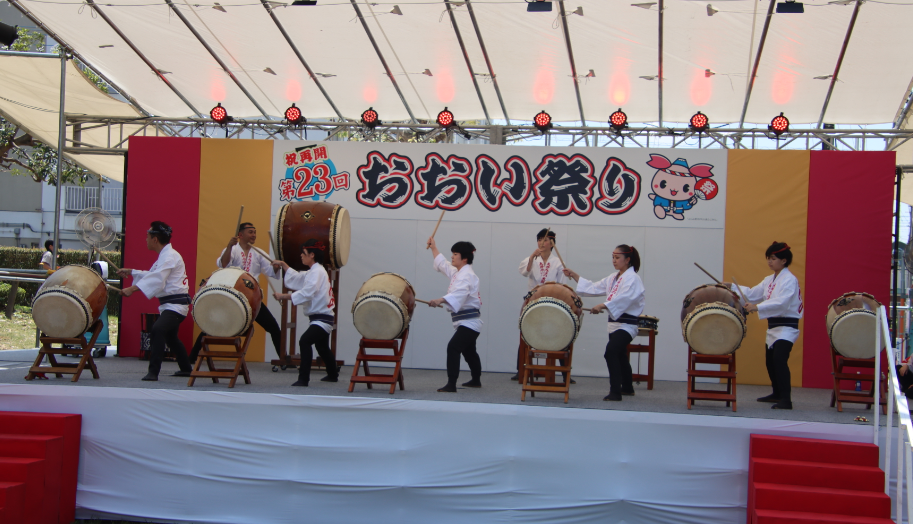 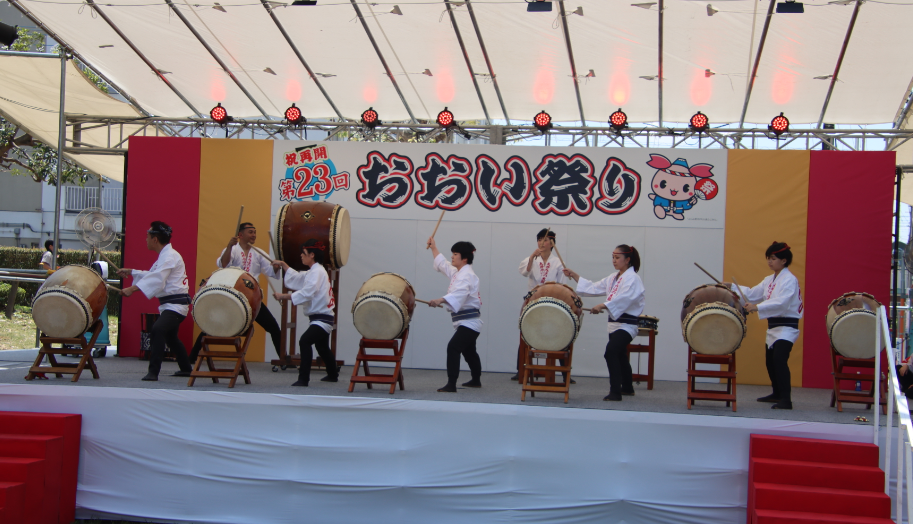 主催：おおい祭り実行委員会協賛：ふじみ野市後援：埼玉県、東武鉄道株式会社　　　　　　　　　　　第２４回　おおい祭り　　　　　　　イベント【ステージ】出演者募集要項□　日時　　　　　　　　　　　　　　　　　　　　　　　　　　　　　　　　　　　　　　　　　令和６年７月２１日（日）正午～午後7時（指定された時間）　※雨天決行（荒天の場合は中止、または内容を変更して行います。）□　会場　　　　　　　　　　　　　　　　　　　　　　　　　　　　　　　　　　　　　　　　東久保中央公園内特設ステージ（所在地：ふじみ野市ふじみ野１－３）□　募集要件　　　　　　　　　　　　　　　　　　　　　　　　　　　　　　　　　　　　　　①　２０団体程度を募集します。（応募多数の場合は時間調整または抽選有り）②　プロ・アマ問わず、幅広い年齢層の来場者が快く楽しめるような演奏（演技）とすること。ただし、個人の演奏披露的なものは不可とする。③　１団体２０分以内（準備・撤収時間を含む）で演奏（演技）すること。□　応募要件　　　　　　　　　　　　　　　　　　　　　　　　　　　　　　　　　　　　　　　市内在住、在勤、在学の個人又は団体であること。□　応募方法　　　　　　　　　　　　　　　　　　　　　　　　　　　　　　　　　　　　　　出演申込書に必要事項を記入し、５月１７日（金）午後５時15分まで（郵送の場合は必着）に提出してください。※恐れ入りますが、郵送、ファクス又は電子メールの場合には、到着確認の電話連絡を併せて　お願いします。（土日・祝日を除く）窓口：ふじみ野市役所本庁舎　２階　協働推進課郵送：〒356-8501　ふじみ野市福岡１－１－１ふじみ野市役所　協働推進課「おおい祭りステージ出演者募集」　あて　ファクス：049-266-1227電子メール：chiikishinkou@city.fujimino.saitama.jp　　　　件名は「おおい祭りステージ出演者応募」でお願いします。□　出演者打合せ　　　　　　　　　　　　　　　　　　　　　　　　　　　　　　　　　　　　　以下①②の打ち合わせに必ず１名のご出席をお願いします。①出演順打ち合わせ日時：６月７日（金）午後6時から（時間厳守）不在の場合は出演できません。場所：ふじみ野市役所本庁舎５階Ａ大会議室（ふじみ野市福岡１－１－１）　　※応募多数の場合は、時間調整又は出演団体を決定するための抽選を行います。②音響等打ち合わせ　日時・場所については、別途通知します。□　開催日翌日清掃　　　　　　　　　　　　　　　　　　　　　　　　　　　　　　　　　　　　　　　開催日翌日７月２２日（月）午前９時から行う会場周辺の清掃にご協力をお願いします。□　問い合わせ先　　　　　　　　　　　　　　　　　　　　　　　　　　　　　　　　　　　　おおい祭り実行委員会事務局　ふじみ野市役所　協働推進課TEL　049-262-9016（直通）会　場　案　内　図　　　東久保中央公園内図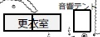 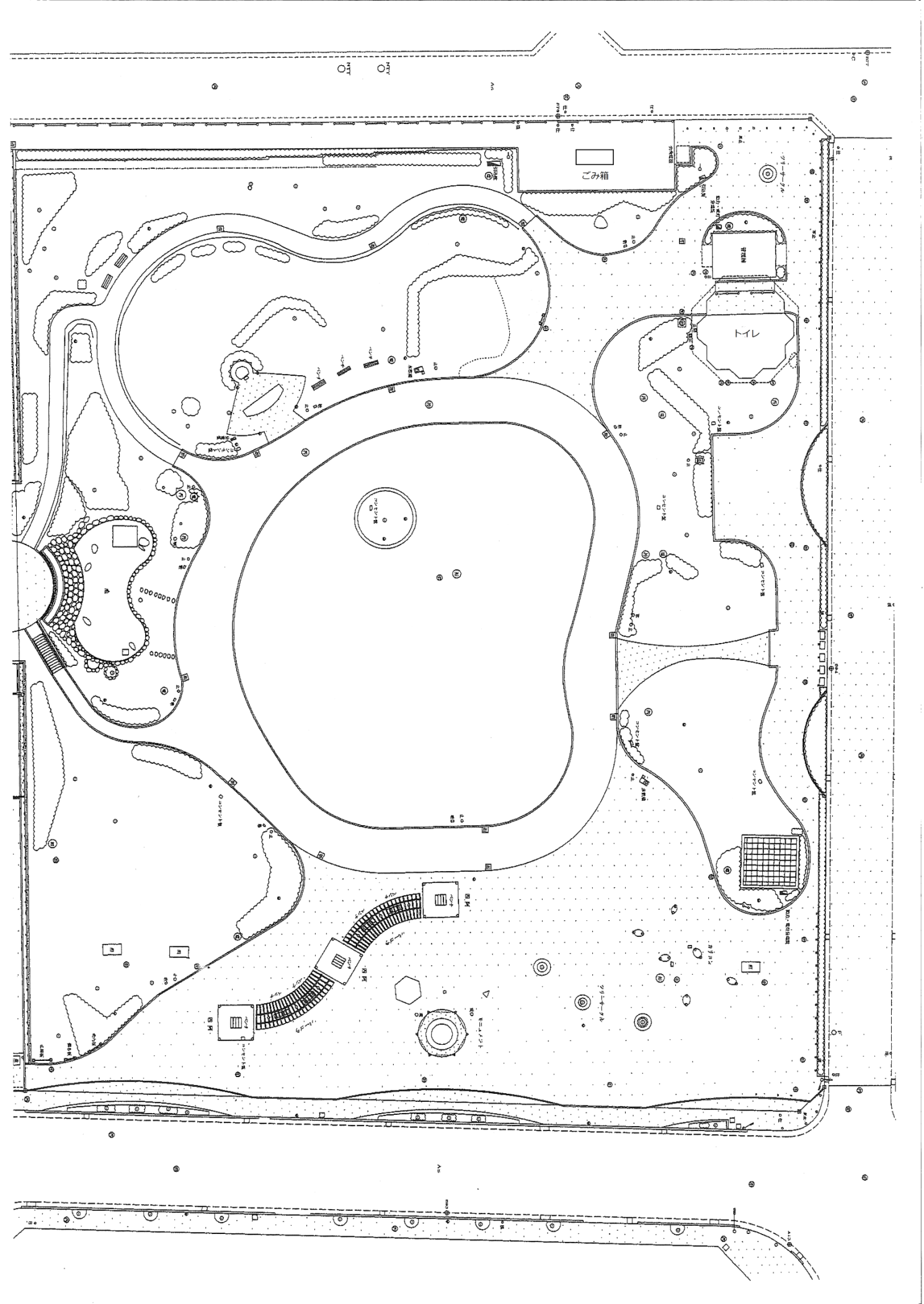 　　　　　　　　　　　　　　　　　　　　　　　　　　　　　　　　　　ＮＯ　　　　　　　　おおい祭り実行委員会委員長　宛て　　　　　　　　　　　　　　　　　　　年　　月　　日第２４回おおい祭り【ステージ】出演申込書　　　　　　　1ふりがな1団体名2ふりがな2代表者の氏名3代表者の住所〒　　　　－　　　　ふじみ野市〒　　　　－　　　　ふじみ野市4代表者の電話番号（固定電話）（固定電話）4代表者の電話番号（携帯電話）（携帯電話）5代表者のFAX番号6代表者のメールアドレス7担当者の氏名・電話番号
（団体の場合）ふりがなふりがな7担当者の氏名・電話番号
（団体の場合）氏名氏名7担当者の氏名・電話番号
（団体の場合）（固定電話）（固定電話）7担当者の氏名・電話番号
（団体の場合）（携帯電話）（携帯電話）8演目
（詳しくお書き下さい）9所要時間（準備・片付けを含む）　　　　　　　　　　　　　分　※２０分以内　　　　　　　　　　　　　分　※２０分以内10出演人数　　　　　　人　　　　　　人11着替えテント使用の有無有（出演前・出演後）　　／　　　無※申請後の追加希望はできませんのでご注意ください。有（出演前・出演後）　　／　　　無※申請後の追加希望はできませんのでご注意ください。12出演する時間帯の希望に○をしてください。正午～午後3時12出演する時間帯の希望に○をしてください。午後3時～午後7時12出演する時間帯の希望に○をしてください。いつでもよい